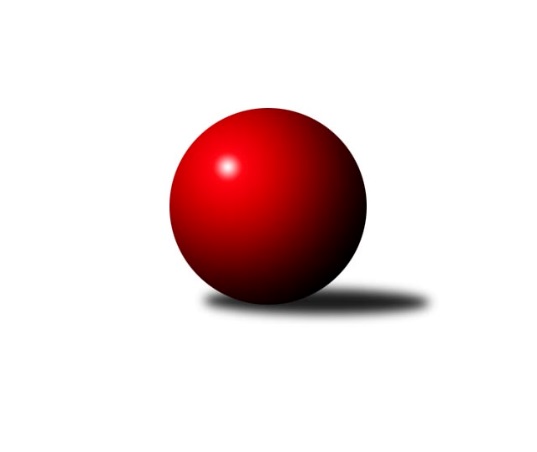 Č.21Ročník 2022/2023	25.5.2024 Jihomoravský KP1 jih 2022/2023Statistika 21. kolaTabulka družstev:		družstvo	záp	výh	rem	proh	skore	sety	průměr	body	plné	dorážka	chyby	1.	SK Podlužan Prušánky B	21	18	1	2	117.5 : 50.5 	(153.0 : 99.0)	2661	37	1841	820	31.5	2.	TJ Sokol Vážany	21	14	2	5	107.0 : 61.0 	(148.0 : 104.0)	2636	30	1820	815	38.3	3.	SK Podlužan Prušánky C	21	15	0	6	102.5 : 65.5 	(137.0 : 115.0)	2601	30	1794	807	35	4.	TJ Sokol Mistřín C	21	13	2	6	97.5 : 70.5 	(130.5 : 121.5)	2600	28	1783	816	38	5.	TJ Jiskra Kyjov	21	10	1	10	86.0 : 82.0 	(133.5 : 118.5)	2536	21	1761	774	46.2	6.	TJ Sokol Vracov B	21	10	0	11	82.5 : 85.5 	(119.5 : 132.5)	2550	20	1768	782	43.3	7.	KK Jiskra Čejkovice	21	10	0	11	82.0 : 86.0 	(126.0 : 126.0)	2568	20	1780	789	49.8	8.	TJ Sokol Šanov C	21	9	0	12	73.0 : 95.0 	(117.5 : 134.5)	2534	18	1773	761	46	9.	TJ Lokomotiva Valtice B	21	8	1	12	79.0 : 89.0 	(127.0 : 125.0)	2539	17	1763	776	53.1	10.	SKK Dubňany B	21	7	1	13	69.0 : 99.0 	(117.5 : 134.5)	2545	15	1766	779	41.6	11.	KK Sokol Litenčice	21	6	0	15	66.5 : 101.5 	(108.5 : 143.5)	2513	12	1754	759	49.6	12.	KK Vyškov D	21	2	0	19	45.5 : 122.5 	(94.0 : 158.0)	2480	4	1749	732	53.7Tabulka doma:		družstvo	záp	výh	rem	proh	skore	sety	průměr	body	maximum	minimum	1.	SK Podlužan Prušánky B	11	10	0	1	66.5 : 21.5 	(85.0 : 47.0)	2823	20	2973	2750	2.	SK Podlužan Prušánky C	10	8	0	2	51.0 : 29.0 	(68.0 : 52.0)	2809	16	2925	2709	3.	TJ Sokol Mistřín C	11	7	2	2	55.5 : 32.5 	(69.0 : 63.0)	2687	16	2781	2619	4.	TJ Sokol Vracov B	11	8	0	3	53.0 : 35.0 	(66.0 : 66.0)	2648	16	2715	2463	5.	TJ Sokol Vážany	10	7	1	2	52.0 : 28.0 	(71.0 : 49.0)	2642	15	2704	2570	6.	KK Jiskra Čejkovice	10	7	0	3	51.0 : 29.0 	(67.5 : 52.5)	2499	14	2615	2350	7.	TJ Jiskra Kyjov	10	7	0	3	49.0 : 31.0 	(70.5 : 49.5)	2446	14	2542	2334	8.	TJ Lokomotiva Valtice B	11	6	1	4	50.0 : 38.0 	(76.0 : 56.0)	2505	13	2574	2434	9.	KK Sokol Litenčice	10	5	0	5	41.5 : 38.5 	(61.0 : 59.0)	2457	10	2504	2399	10.	TJ Sokol Šanov C	11	5	0	6	44.5 : 43.5 	(66.5 : 65.5)	2648	10	2757	2513	11.	SKK Dubňany B	11	4	0	7	39.5 : 48.5 	(69.5 : 62.5)	2589	8	2672	2495	12.	KK Vyškov D	10	2	0	8	27.5 : 52.5 	(51.0 : 69.0)	2519	4	2651	2439Tabulka venku:		družstvo	záp	výh	rem	proh	skore	sety	průměr	body	maximum	minimum	1.	SK Podlužan Prušánky B	10	8	1	1	51.0 : 29.0 	(68.0 : 52.0)	2664	17	2848	2443	2.	TJ Sokol Vážany	11	7	1	3	55.0 : 33.0 	(77.0 : 55.0)	2633	15	2797	2441	3.	SK Podlužan Prušánky C	11	7	0	4	51.5 : 36.5 	(69.0 : 63.0)	2604	14	2837	2462	4.	TJ Sokol Mistřín C	10	6	0	4	42.0 : 38.0 	(61.5 : 58.5)	2589	12	2822	2318	5.	TJ Sokol Šanov C	10	4	0	6	28.5 : 51.5 	(51.0 : 69.0)	2521	8	2810	2348	6.	SKK Dubňany B	10	3	1	6	29.5 : 50.5 	(48.0 : 72.0)	2541	7	2720	2359	7.	TJ Jiskra Kyjov	11	3	1	7	37.0 : 51.0 	(63.0 : 69.0)	2546	7	2835	2371	8.	KK Jiskra Čejkovice	11	3	0	8	31.0 : 57.0 	(58.5 : 73.5)	2576	6	2706	2409	9.	TJ Sokol Vracov B	10	2	0	8	29.5 : 50.5 	(53.5 : 66.5)	2539	4	2747	2379	10.	TJ Lokomotiva Valtice B	10	2	0	8	29.0 : 51.0 	(51.0 : 69.0)	2543	4	2775	2378	11.	KK Sokol Litenčice	11	1	0	10	25.0 : 63.0 	(47.5 : 84.5)	2519	2	2709	2345	12.	KK Vyškov D	11	0	0	11	18.0 : 70.0 	(43.0 : 89.0)	2477	0	2713	2299Tabulka podzimní části:		družstvo	záp	výh	rem	proh	skore	sety	průměr	body	doma	venku	1.	SK Podlužan Prušánky B	11	9	1	1	58.5 : 29.5 	(79.5 : 52.5)	2642	19 	5 	0 	0 	4 	1 	1	2.	SK Podlužan Prušánky C	11	8	0	3	56.5 : 31.5 	(71.0 : 61.0)	2643	16 	5 	0 	1 	3 	0 	2	3.	TJ Sokol Mistřín C	11	7	1	3	53.5 : 34.5 	(74.5 : 57.5)	2625	15 	4 	1 	0 	3 	0 	3	4.	TJ Sokol Vážany	11	7	0	4	54.5 : 33.5 	(75.0 : 57.0)	2604	14 	3 	0 	2 	4 	0 	2	5.	TJ Sokol Vracov B	11	6	0	5	47.5 : 40.5 	(65.5 : 66.5)	2558	12 	4 	0 	2 	2 	0 	3	6.	KK Jiskra Čejkovice	11	6	0	5	46.0 : 42.0 	(68.0 : 64.0)	2584	12 	4 	0 	2 	2 	0 	3	7.	TJ Jiskra Kyjov	11	6	0	5	45.0 : 43.0 	(70.5 : 61.5)	2562	12 	4 	0 	2 	2 	0 	3	8.	TJ Lokomotiva Valtice B	11	4	1	6	42.0 : 46.0 	(68.5 : 63.5)	2539	9 	3 	1 	1 	1 	0 	5	9.	SKK Dubňany B	11	4	1	6	41.0 : 47.0 	(60.0 : 72.0)	2530	9 	1 	0 	4 	3 	1 	2	10.	TJ Sokol Šanov C	11	4	0	7	33.5 : 54.5 	(56.0 : 76.0)	2561	8 	2 	0 	3 	2 	0 	4	11.	KK Sokol Litenčice	11	2	0	9	30.5 : 57.5 	(57.0 : 75.0)	2490	4 	1 	0 	5 	1 	0 	4	12.	KK Vyškov D	11	1	0	10	19.5 : 68.5 	(46.5 : 85.5)	2452	2 	1 	0 	5 	0 	0 	5Tabulka jarní části:		družstvo	záp	výh	rem	proh	skore	sety	průměr	body	doma	venku	1.	SK Podlužan Prušánky B	10	9	0	1	59.0 : 21.0 	(73.5 : 46.5)	2731	18 	5 	0 	1 	4 	0 	0 	2.	TJ Sokol Vážany	10	7	2	1	52.5 : 27.5 	(73.0 : 47.0)	2686	16 	4 	1 	0 	3 	1 	1 	3.	SK Podlužan Prušánky C	10	7	0	3	46.0 : 34.0 	(66.0 : 54.0)	2597	14 	3 	0 	1 	4 	0 	2 	4.	TJ Sokol Mistřín C	10	6	1	3	44.0 : 36.0 	(56.0 : 64.0)	2620	13 	3 	1 	2 	3 	0 	1 	5.	TJ Sokol Šanov C	10	5	0	5	39.5 : 40.5 	(61.5 : 58.5)	2524	10 	3 	0 	3 	2 	0 	2 	6.	TJ Jiskra Kyjov	10	4	1	5	41.0 : 39.0 	(63.0 : 57.0)	2538	9 	3 	0 	1 	1 	1 	4 	7.	TJ Lokomotiva Valtice B	10	4	0	6	37.0 : 43.0 	(58.5 : 61.5)	2536	8 	3 	0 	3 	1 	0 	3 	8.	KK Jiskra Čejkovice	10	4	0	6	36.0 : 44.0 	(58.0 : 62.0)	2555	8 	3 	0 	1 	1 	0 	5 	9.	KK Sokol Litenčice	10	4	0	6	36.0 : 44.0 	(51.5 : 68.5)	2547	8 	4 	0 	0 	0 	0 	6 	10.	TJ Sokol Vracov B	10	4	0	6	35.0 : 45.0 	(54.0 : 66.0)	2586	8 	4 	0 	1 	0 	0 	5 	11.	SKK Dubňany B	10	3	0	7	28.0 : 52.0 	(57.5 : 62.5)	2572	6 	3 	0 	3 	0 	0 	4 	12.	KK Vyškov D	10	1	0	9	26.0 : 54.0 	(47.5 : 72.5)	2522	2 	1 	0 	3 	0 	0 	6 Zisk bodů pro družstvo:		jméno hráče	družstvo	body	zápasy	v %	dílčí body	sety	v %	1.	Josef Kamenišťák 	TJ Sokol Vážany 	17	/	21	(81%)	28	/	42	(67%)	2.	Sára Zálešáková 	SK Podlužan Prušánky B 	16	/	19	(84%)	32	/	38	(84%)	3.	Ludvík Vaněk 	KK Jiskra Čejkovice 	16	/	19	(84%)	29	/	38	(76%)	4.	Radim Holešinský 	TJ Sokol Mistřín C 	16	/	19	(84%)	28	/	38	(74%)	5.	Zdeněk Škrobák 	KK Jiskra Čejkovice 	16	/	21	(76%)	28	/	42	(67%)	6.	Vladislav Kozák 	TJ Sokol Mistřín C 	15	/	20	(75%)	29	/	40	(73%)	7.	Michal Šmýd 	TJ Sokol Vracov B 	14.5	/	21	(69%)	29	/	42	(69%)	8.	Štěpánka Vytisková 	SK Podlužan Prušánky B 	14	/	15	(93%)	25	/	30	(83%)	9.	Roman Mlynarik 	TJ Lokomotiva Valtice B 	14	/	18	(78%)	26	/	36	(72%)	10.	Roman Krůza 	TJ Lokomotiva Valtice B 	14	/	19	(74%)	29	/	38	(76%)	11.	Antonín Svozil ml.	TJ Jiskra Kyjov 	14	/	21	(67%)	28	/	42	(67%)	12.	Ladislav Teplík 	SKK Dubňany B 	13.5	/	21	(64%)	23.5	/	42	(56%)	13.	Petr Malý 	TJ Sokol Vážany 	13	/	16	(81%)	24.5	/	32	(77%)	14.	Milan Kochaníček 	KK Sokol Litenčice 	13	/	17	(76%)	22.5	/	34	(66%)	15.	Aleš Zálešák 	SK Podlužan Prušánky B 	13	/	19	(68%)	21.5	/	38	(57%)	16.	Václav Luža 	TJ Sokol Mistřín C 	13	/	19	(68%)	20	/	38	(53%)	17.	Jiří Novotný 	SK Podlužan Prušánky C 	13	/	19	(68%)	19	/	38	(50%)	18.	Martin Bílek 	TJ Sokol Vracov B 	13	/	20	(65%)	23	/	40	(58%)	19.	Petr Sedláček 	TJ Sokol Vážany 	12.5	/	20	(63%)	25	/	40	(63%)	20.	Stanislav Kočí 	TJ Sokol Vracov B 	12	/	17	(71%)	20.5	/	34	(60%)	21.	Kristýna Blechová 	TJ Sokol Šanov C 	12	/	18	(67%)	26	/	36	(72%)	22.	Martin Šubrt 	TJ Jiskra Kyjov 	12	/	19	(63%)	23	/	38	(61%)	23.	Jozef Kamenišťák 	TJ Sokol Vážany 	12	/	20	(60%)	27	/	40	(68%)	24.	Jiří Formánek 	KK Vyškov D 	12	/	20	(60%)	23.5	/	40	(59%)	25.	Zbyněk Škoda 	TJ Lokomotiva Valtice B 	11	/	16	(69%)	23	/	32	(72%)	26.	Radim Kroupa 	TJ Sokol Vážany 	11	/	17	(65%)	19.5	/	34	(57%)	27.	Václav Kratochvíla 	SKK Dubňany B 	11	/	18	(61%)	22.5	/	36	(63%)	28.	Antonín Svozil st.	TJ Jiskra Kyjov 	11	/	19	(58%)	22.5	/	38	(59%)	29.	Michal Pálka 	SK Podlužan Prušánky C 	11	/	20	(55%)	21	/	40	(53%)	30.	Josef Toman 	SK Podlužan Prušánky B 	10.5	/	17	(62%)	20	/	34	(59%)	31.	Luděk Svozil 	TJ Sokol Mistřín C 	10.5	/	19	(55%)	20	/	38	(53%)	32.	Zdeněk Kratochvíla 	SKK Dubňany B 	10.5	/	20	(53%)	22	/	40	(55%)	33.	Ivana Blechová 	TJ Sokol Šanov C 	10	/	19	(53%)	22.5	/	38	(59%)	34.	Josef Michálek 	KK Vyškov D 	10	/	21	(48%)	20	/	42	(48%)	35.	Michal Tušl 	SK Podlužan Prušánky B 	9.5	/	14	(68%)	17	/	28	(61%)	36.	Alena Kristová 	SK Podlužan Prušánky C 	9	/	15	(60%)	19	/	30	(63%)	37.	Stanislav Zálešák 	SK Podlužan Prušánky C 	9	/	15	(60%)	17	/	30	(57%)	38.	Roman Blažek 	KK Sokol Litenčice 	9	/	15	(60%)	17	/	30	(57%)	39.	Radek Jurčík 	TJ Jiskra Kyjov 	9	/	17	(53%)	16	/	34	(47%)	40.	Martin Komosný 	KK Jiskra Čejkovice 	9	/	18	(50%)	21	/	36	(58%)	41.	Eduard Jung 	TJ Lokomotiva Valtice B 	9	/	20	(45%)	18	/	40	(45%)	42.	Michal Šimek 	SK Podlužan Prušánky C 	8.5	/	18	(47%)	19	/	36	(53%)	43.	Jiří Špaček 	TJ Jiskra Kyjov 	8.5	/	21	(40%)	20	/	42	(48%)	44.	Jitka Šimková 	SK Podlužan Prušánky C 	8	/	11	(73%)	14	/	22	(64%)	45.	Michal Hlinecký 	KK Jiskra Čejkovice 	8	/	14	(57%)	13.5	/	28	(48%)	46.	Pavel Flamík 	SK Podlužan Prušánky C 	8	/	16	(50%)	14	/	32	(44%)	47.	Kryštof Pevný 	KK Vyškov D 	8	/	19	(42%)	18.5	/	38	(49%)	48.	Michal Teraz 	SK Podlužan Prušánky B 	7.5	/	18	(42%)	17.5	/	36	(49%)	49.	Radek Loubal 	TJ Sokol Vážany 	7.5	/	19	(39%)	15	/	38	(39%)	50.	Petr Khol 	TJ Sokol Mistřín C 	7	/	14	(50%)	12	/	28	(43%)	51.	Marian Bureš 	TJ Sokol Šanov C 	6.5	/	15	(43%)	15.5	/	30	(52%)	52.	Václav Valenta 	TJ Jiskra Kyjov 	6	/	10	(60%)	9.5	/	20	(48%)	53.	Pavel Dolinajec 	KK Jiskra Čejkovice 	6	/	14	(43%)	13	/	28	(46%)	54.	Vladimír Čech 	TJ Lokomotiva Valtice B 	6	/	14	(43%)	12	/	28	(43%)	55.	Miroslav Bahula 	TJ Sokol Vracov B 	6	/	15	(40%)	13.5	/	30	(45%)	56.	Lenka Štěrbová 	KK Sokol Litenčice 	6	/	15	(40%)	12	/	30	(40%)	57.	David Vávra 	KK Sokol Litenčice 	6	/	16	(38%)	13.5	/	32	(42%)	58.	Martin Mačák 	SKK Dubňany B 	6	/	17	(35%)	16	/	34	(47%)	59.	Jan Donneberger 	KK Vyškov D 	6	/	20	(30%)	13	/	40	(33%)	60.	Robert Gecs 	TJ Lokomotiva Valtice B 	6	/	20	(30%)	10	/	40	(25%)	61.	Monika Smažinková 	KK Sokol Litenčice 	5	/	5	(100%)	7	/	10	(70%)	62.	Petr Bakaj ml.	TJ Sokol Šanov C 	5	/	9	(56%)	11	/	18	(61%)	63.	Adam Pavel Špaček 	TJ Sokol Mistřín C 	5	/	10	(50%)	9	/	20	(45%)	64.	Tomáš Mrkávek 	KK Jiskra Čejkovice 	5	/	11	(45%)	9	/	22	(41%)	65.	Jaroslav Šindelář 	TJ Sokol Šanov C 	5	/	13	(38%)	12.5	/	26	(48%)	66.	Pavel Antoš 	SKK Dubňany B 	5	/	13	(38%)	10.5	/	26	(40%)	67.	Jaroslav Konečný 	TJ Sokol Vracov B 	5	/	15	(33%)	10.5	/	30	(35%)	68.	Miroslava Štěrbová 	KK Sokol Litenčice 	5	/	16	(31%)	12.5	/	32	(39%)	69.	Martina Pechalová 	TJ Sokol Vracov B 	5	/	16	(31%)	9	/	32	(28%)	70.	Radek Vrška 	TJ Sokol Šanov C 	5	/	18	(28%)	12	/	36	(33%)	71.	Ivan Torony 	TJ Sokol Šanov C 	4.5	/	15	(30%)	10	/	30	(33%)	72.	Zuzana Štěrbová 	KK Sokol Litenčice 	4	/	4	(100%)	5	/	8	(63%)	73.	Tomáš Slížek 	SK Podlužan Prušánky B 	4	/	5	(80%)	6.5	/	10	(65%)	74.	Dušan Zahradník 	TJ Sokol Vážany 	4	/	9	(44%)	7.5	/	18	(42%)	75.	Martin Pechal 	TJ Sokol Vracov B 	4	/	10	(40%)	8	/	20	(40%)	76.	Rostislav Rybárský 	SKK Dubňany B 	4	/	13	(31%)	10	/	26	(38%)	77.	Jakub Toman 	SK Podlužan Prušánky B 	4	/	16	(25%)	12.5	/	32	(39%)	78.	Petr Blecha 	TJ Sokol Šanov C 	3	/	8	(38%)	5	/	16	(31%)	79.	Josef Smažinka 	KK Sokol Litenčice 	3	/	12	(25%)	7	/	24	(29%)	80.	Tomáš Goldschmied 	SKK Dubňany B 	2	/	2	(100%)	3	/	4	(75%)	81.	Filip Benada 	SK Podlužan Prušánky C 	2	/	3	(67%)	5	/	6	(83%)	82.	Zdeněk Klečka 	SK Podlužan Prušánky C 	2	/	3	(67%)	3	/	6	(50%)	83.	Petr Snídal 	KK Vyškov D 	2	/	4	(50%)	3	/	8	(38%)	84.	Jakub Vančík 	TJ Jiskra Kyjov 	2	/	8	(25%)	7	/	16	(44%)	85.	Ludvík Kuhn 	TJ Jiskra Kyjov 	2	/	8	(25%)	5.5	/	16	(34%)	86.	Luděk Zapletal 	KK Sokol Litenčice 	2	/	10	(20%)	6	/	20	(30%)	87.	Aleš Jurkovič 	SKK Dubňany B 	2	/	12	(17%)	6	/	24	(25%)	88.	Jiří Fojtík 	KK Jiskra Čejkovice 	2	/	12	(17%)	5.5	/	24	(23%)	89.	Marek Zaoral 	KK Vyškov D 	2	/	13	(15%)	7	/	26	(27%)	90.	Pavel Měsíček 	TJ Sokol Mistřín C 	2	/	17	(12%)	8	/	34	(24%)	91.	Jindřich Burďák 	TJ Jiskra Kyjov 	1.5	/	3	(50%)	2	/	6	(33%)	92.	Martina Nejedlíková 	TJ Sokol Vracov B 	1	/	1	(100%)	2	/	2	(100%)	93.	Daniel Ilčík 	TJ Sokol Mistřín C 	1	/	1	(100%)	2	/	2	(100%)	94.	Antonín Pihar 	SK Podlužan Prušánky B 	1	/	1	(100%)	2	/	2	(100%)	95.	Marta Volfová 	TJ Sokol Šanov C 	1	/	2	(50%)	1	/	4	(25%)	96.	František Fialka 	SKK Dubňany B 	1	/	2	(50%)	1	/	4	(25%)	97.	Vladimír Stávek 	KK Jiskra Čejkovice 	1	/	2	(50%)	1	/	4	(25%)	98.	František Svoboda 	TJ Sokol Vracov B 	1	/	3	(33%)	3	/	6	(50%)	99.	Zdeněk Hosaja 	SK Podlužan Prušánky C 	1	/	3	(33%)	2	/	6	(33%)	100.	Kateřina Kravicová 	KK Sokol Litenčice 	1	/	3	(33%)	1	/	6	(17%)	101.	Jaroslav Hanuš 	TJ Sokol Vracov B 	1	/	6	(17%)	1	/	12	(8%)	102.	Jan Beneš 	TJ Lokomotiva Valtice B 	1	/	11	(9%)	5.5	/	22	(25%)	103.	Miroslav Poledník 	KK Vyškov D 	1	/	17	(6%)	6	/	34	(18%)	104.	Milana Alánová 	KK Vyškov D 	0.5	/	1	(50%)	1	/	2	(50%)	105.	Josef Smažinka 	KK Sokol Litenčice 	0.5	/	2	(25%)	2	/	4	(50%)	106.	Patrik Jurásek 	SKK Dubňany B 	0	/	1	(0%)	1	/	2	(50%)	107.	Kateřina Bařinová 	TJ Sokol Mistřín C 	0	/	1	(0%)	1	/	2	(50%)	108.	Aneta Vidlářová 	KK Vyškov D 	0	/	1	(0%)	1	/	2	(50%)	109.	Jakub Sáblík 	KK Vyškov D 	0	/	1	(0%)	0	/	2	(0%)	110.	Nikola Plášková 	TJ Sokol Vracov B 	0	/	1	(0%)	0	/	2	(0%)	111.	Milan Ryšánek 	KK Vyškov D 	0	/	1	(0%)	0	/	2	(0%)	112.	Martina Kapustová 	TJ Lokomotiva Valtice B 	0	/	1	(0%)	0	/	2	(0%)	113.	Libor Kuja 	SK Podlužan Prušánky B 	0	/	1	(0%)	0	/	2	(0%)	114.	Veronika Presová 	TJ Sokol Vracov B 	0	/	1	(0%)	0	/	2	(0%)	115.	Pavel Pěček 	TJ Sokol Mistřín C 	0	/	2	(0%)	1.5	/	4	(38%)	116.	Zbyněk Škoda 	TJ Lokomotiva Valtice B 	0	/	2	(0%)	1	/	4	(25%)	117.	Božena Vajdová 	TJ Lokomotiva Valtice B 	0	/	2	(0%)	1	/	4	(25%)	118.	Hana Majzlíková 	KK Jiskra Čejkovice 	0	/	3	(0%)	1	/	6	(17%)	119.	Dušan Urubek 	TJ Sokol Mistřín C 	0	/	3	(0%)	0	/	6	(0%)	120.	Dominik Valent 	KK Vyškov D 	0	/	3	(0%)	0	/	6	(0%)	121.	Milan Štěrba 	KK Sokol Litenčice 	0	/	4	(0%)	2	/	8	(25%)	122.	Jan Kovář 	TJ Sokol Vážany 	0	/	4	(0%)	1.5	/	8	(19%)	123.	Jan Vejmola 	KK Vyškov D 	0	/	4	(0%)	1	/	8	(13%)	124.	Jan Žurman 	KK Sokol Litenčice 	0	/	5	(0%)	1	/	10	(10%)	125.	Monika Sladká 	TJ Sokol Šanov C 	0	/	6	(0%)	1	/	12	(8%)	126.	Radoslav Holomáč 	KK Jiskra Čejkovice 	0	/	8	(0%)	3	/	16	(19%)Průměry na kuželnách:		kuželna	průměr	plné	dorážka	chyby	výkon na hráče	1.	Prušánky, 1-4	2770	1894	875	36.2	(461.7)	2.	TJ Sokol Mistřín, 1-4	2664	1831	833	37.9	(444.1)	3.	Šanov, 1-4	2636	1826	810	43.7	(439.4)	4.	TJ Sokol Vracov, 1-6	2630	1816	814	40.3	(438.4)	5.	Dubňany, 1-4	2586	1782	803	41.3	(431.0)	6.	KK Vyškov, 1-4	2581	1793	787	45.7	(430.3)	7.	TJ Lokomotiva Valtice, 1-4	2496	1748	748	52.2	(416.1)	8.	KK Jiskra Čejkovice, 1-2	2475	1732	743	55.1	(412.6)	9.	Litenčice, 1-2	2451	1714	737	45.2	(408.6)	10.	Kyjov, 1-2	2426	1700	725	48.0	(404.4)Nejlepší výkony na kuželnách:Prušánky, 1-4SK Podlužan Prušánky B	2973	17. kolo	Štěpánka Vytisková 	SK Podlužan Prušánky B	541	17. koloSK Podlužan Prušánky C	2925	8. kolo	Jitka Šimková 	SK Podlužan Prušánky C	537	18. koloSK Podlužan Prušánky B	2884	9. kolo	Stanislav Zálešák 	SK Podlužan Prušánky C	532	8. koloSK Podlužan Prušánky B	2884	7. kolo	Pavel Flamík 	SK Podlužan Prušánky C	527	4. koloSK Podlužan Prušánky C	2874	18. kolo	Jitka Šimková 	SK Podlužan Prušánky C	524	11. koloSK Podlužan Prušánky B	2870	15. kolo	Roman Mlynarik 	TJ Lokomotiva Valtice B	520	11. koloSK Podlužan Prušánky C	2854	16. kolo	Jitka Šimková 	SK Podlužan Prušánky C	518	1. koloSK Podlužan Prušánky B	2848	20. kolo	Alena Kristová 	SK Podlužan Prušánky C	517	16. koloSK Podlužan Prušánky C	2845	4. kolo	Štěpánka Vytisková 	SK Podlužan Prušánky B	515	20. koloSK Podlužan Prušánky C	2838	11. kolo	Štěpánka Vytisková 	SK Podlužan Prušánky B	515	5. koloTJ Sokol Mistřín, 1-4TJ Sokol Mistřín C	2781	21. kolo	Roman Blažek 	KK Sokol Litenčice	526	21. koloTJ Sokol Mistřín C	2760	5. kolo	Radim Holešinský 	TJ Sokol Mistřín C	525	13. koloSK Podlužan Prušánky C	2744	19. kolo	Radek Vrška 	TJ Sokol Šanov C	508	17. koloTJ Sokol Mistřín C	2739	15. kolo	Martin Šubrt 	TJ Jiskra Kyjov	503	9. koloTJ Sokol Mistřín C	2696	7. kolo	Václav Luža 	TJ Sokol Mistřín C	496	15. koloKK Sokol Litenčice	2695	21. kolo	Stanislav Zálešák 	SK Podlužan Prušánky C	495	19. koloTJ Sokol Mistřín C	2695	13. kolo	Martin Bílek 	TJ Sokol Vracov B	494	12. koloTJ Sokol Šanov C	2679	17. kolo	Vladislav Kozák 	TJ Sokol Mistřín C	493	5. koloTJ Sokol Mistřín C	2674	19. kolo	Daniel Ilčík 	TJ Sokol Mistřín C	492	2. koloSKK Dubňany B	2667	5. kolo	Rostislav Rybárský 	SKK Dubňany B	491	5. koloŠanov, 1-4TJ Sokol Šanov C	2757	20. kolo	Ivana Blechová 	TJ Sokol Šanov C	521	1. koloSK Podlužan Prušánky B	2720	18. kolo	Ivana Blechová 	TJ Sokol Šanov C	510	16. koloTJ Sokol Šanov C	2712	1. kolo	Ludvík Vaněk 	KK Jiskra Čejkovice	496	1. koloTJ Sokol Šanov C	2700	14. kolo	Roman Krůza 	TJ Lokomotiva Valtice B	490	8. koloTJ Sokol Šanov C	2694	18. kolo	Štěpánka Vytisková 	SK Podlužan Prušánky B	486	18. koloTJ Lokomotiva Valtice B	2692	8. kolo	Radek Vrška 	TJ Sokol Šanov C	484	10. koloTJ Sokol Vážany	2686	21. kolo	Radek Vrška 	TJ Sokol Šanov C	483	12. koloTJ Sokol Šanov C	2686	10. kolo	Ivana Blechová 	TJ Sokol Šanov C	482	20. koloKK Jiskra Čejkovice	2681	1. kolo	Michal Tušl 	SK Podlužan Prušánky B	480	18. koloTJ Sokol Šanov C	2675	16. kolo	Petr Bakaj ml.	TJ Sokol Šanov C	479	6. koloTJ Sokol Vracov, 1-6SK Podlužan Prušánky B	2759	13. kolo	Martin Bílek 	TJ Sokol Vracov B	504	21. koloTJ Sokol Vážany	2745	10. kolo	Josef Kamenišťák 	TJ Sokol Vážany	502	10. koloTJ Sokol Vracov B	2715	19. kolo	Martin Bílek 	TJ Sokol Vracov B	498	10. koloTJ Sokol Vracov B	2712	9. kolo	Roman Blažek 	KK Sokol Litenčice	494	9. koloTJ Sokol Vracov B	2684	21. kolo	Stanislav Kočí 	TJ Sokol Vracov B	486	17. koloTJ Sokol Vracov B	2676	2. kolo	Petr Sedláček 	TJ Sokol Vážany	485	10. koloTJ Sokol Vracov B	2675	17. kolo	Martin Bílek 	TJ Sokol Vracov B	485	9. koloKK Sokol Litenčice	2667	9. kolo	Martin Bílek 	TJ Sokol Vracov B	484	19. koloTJ Sokol Vracov B	2662	15. kolo	Michal Tušl 	SK Podlužan Prušánky B	483	13. koloKK Jiskra Čejkovice	2654	21. kolo	Michal Šmýd 	TJ Sokol Vracov B	479	5. koloDubňany, 1-4TJ Sokol Vážany	2749	19. kolo	Václav Kratochvíla 	SKK Dubňany B	502	12. koloSK Podlužan Prušánky B	2690	6. kolo	Sára Zálešáková 	SK Podlužan Prušánky B	495	6. koloSKK Dubňany B	2672	6. kolo	Ladislav Teplík 	SKK Dubňany B	486	6. koloSKK Dubňany B	2650	19. kolo	Martin Bílek 	TJ Sokol Vracov B	483	1. koloSKK Dubňany B	2646	21. kolo	Martin Mačák 	SKK Dubňany B	478	14. koloKK Jiskra Čejkovice	2646	14. kolo	Zdeněk Škrobák 	KK Jiskra Čejkovice	476	14. koloTJ Sokol Mistřín C	2635	16. kolo	Zdeněk Kratochvíla 	SKK Dubňany B	476	21. koloSK Podlužan Prušánky C	2629	10. kolo	Zdeněk Klečka 	SK Podlužan Prušánky C	475	10. koloSKK Dubňany B	2626	14. kolo	Petr Malý 	TJ Sokol Vážany	474	19. koloTJ Sokol Vracov B	2611	1. kolo	Antonín Svozil ml.	TJ Jiskra Kyjov	472	12. koloKK Vyškov, 1-4TJ Sokol Vážany	2704	18. kolo	Milan Kochaníček 	KK Sokol Litenčice	511	18. koloSKK Dubňany B	2698	11. kolo	Vladislav Kozák 	TJ Sokol Mistřín C	502	18. koloKK Sokol Litenčice	2694	18. kolo	Petr Malý 	TJ Sokol Vážany	490	8. koloTJ Sokol Šanov C	2694	11. kolo	Petr Snídal 	KK Vyškov D	485	11. koloTJ Sokol Vážany	2691	20. kolo	Josef Kamenišťák 	TJ Sokol Vážany	484	4. koloSK Podlužan Prušánky B	2680	1. kolo	Zbyněk Škoda 	TJ Lokomotiva Valtice B	483	20. koloTJ Sokol Vážany	2670	11. kolo	Zdeněk Kratochvíla 	SKK Dubňany B	482	11. koloTJ Sokol Vážany	2664	3. kolo	Petr Sedláček 	TJ Sokol Vážany	479	18. koloKK Vyškov D	2651	11. kolo	Michal Pálka 	SK Podlužan Prušánky C	478	3. koloTJ Sokol Vážany	2645	8. kolo	Sára Zálešáková 	SK Podlužan Prušánky B	478	1. koloTJ Lokomotiva Valtice, 1-4TJ Sokol Vážany	2638	17. kolo	Roman Mlynarik 	TJ Lokomotiva Valtice B	488	9. koloSK Podlužan Prušánky B	2613	16. kolo	Roman Mlynarik 	TJ Lokomotiva Valtice B	479	10. koloTJ Sokol Mistřín C	2604	1. kolo	Jan Beneš 	TJ Lokomotiva Valtice B	472	19. koloTJ Lokomotiva Valtice B	2574	3. kolo	Zbyněk Škoda 	TJ Lokomotiva Valtice B	465	21. koloTJ Lokomotiva Valtice B	2551	10. kolo	Josef Kamenišťák 	TJ Sokol Vážany	462	17. koloTJ Lokomotiva Valtice B	2546	19. kolo	Vladimír Čech 	TJ Lokomotiva Valtice B	460	16. koloSK Podlužan Prušánky C	2538	21. kolo	Roman Krůza 	TJ Lokomotiva Valtice B	460	14. koloTJ Lokomotiva Valtice B	2512	21. kolo	Zbyněk Škoda 	TJ Lokomotiva Valtice B	459	17. koloTJ Lokomotiva Valtice B	2512	14. kolo	Roman Mlynarik 	TJ Lokomotiva Valtice B	456	19. koloKK Jiskra Čejkovice	2512	3. kolo	Radim Kroupa 	TJ Sokol Vážany	455	17. koloKK Jiskra Čejkovice, 1-2KK Jiskra Čejkovice	2615	9. kolo	Ludvík Vaněk 	KK Jiskra Čejkovice	488	19. koloSK Podlužan Prušánky B	2601	4. kolo	Ludvík Vaněk 	KK Jiskra Čejkovice	483	11. koloTJ Sokol Vážany	2561	9. kolo	Martin Komosný 	KK Jiskra Čejkovice	479	11. koloKK Jiskra Čejkovice	2548	11. kolo	Ludvík Vaněk 	KK Jiskra Čejkovice	475	4. koloKK Jiskra Čejkovice	2542	7. kolo	Petr Sedláček 	TJ Sokol Vážany	473	9. koloKK Jiskra Čejkovice	2526	4. kolo	Zdeněk Škrobák 	KK Jiskra Čejkovice	469	2. koloKK Jiskra Čejkovice	2509	19. kolo	Michal Hlinecký 	KK Jiskra Čejkovice	468	7. koloKK Jiskra Čejkovice	2495	5. kolo	Štěpánka Vytisková 	SK Podlužan Prušánky B	463	4. koloKK Jiskra Čejkovice	2493	13. kolo	Sára Zálešáková 	SK Podlužan Prušánky B	463	4. koloTJ Jiskra Kyjov	2484	7. kolo	Zdeněk Škrobák 	KK Jiskra Čejkovice	462	9. koloLitenčice, 1-2TJ Sokol Mistřín C	2563	11. kolo	Luděk Svozil 	TJ Sokol Mistřín C	475	11. koloSK Podlužan Prušánky C	2556	5. kolo	Milan Kochaníček 	KK Sokol Litenčice	457	17. koloTJ Sokol Vážany	2541	7. kolo	Milan Kochaníček 	KK Sokol Litenčice	454	20. koloKK Sokol Litenčice	2504	17. kolo	Milan Kochaníček 	KK Sokol Litenčice	451	7. koloKK Sokol Litenčice	2498	7. kolo	Radim Kroupa 	TJ Sokol Vážany	449	7. koloKK Jiskra Čejkovice	2493	8. kolo	Michal Pálka 	SK Podlužan Prušánky C	448	5. koloKK Sokol Litenčice	2492	15. kolo	Zuzana Štěrbová 	KK Sokol Litenčice	448	15. koloKK Sokol Litenčice	2489	20. kolo	Kristýna Blechová 	TJ Sokol Šanov C	447	2. koloKK Sokol Litenčice	2481	13. kolo	Josef Smažinka 	KK Sokol Litenčice	445	13. koloKK Sokol Litenčice	2474	5. kolo	Roman Blažek 	KK Sokol Litenčice	443	15. koloKyjov, 1-2TJ Jiskra Kyjov	2542	20. kolo	Stanislav Zálešák 	SK Podlužan Prušánky C	483	15. koloTJ Jiskra Kyjov	2535	13. kolo	Antonín Svozil ml.	TJ Jiskra Kyjov	462	11. koloSKK Dubňany B	2498	4. kolo	Ludvík Kuhn 	TJ Jiskra Kyjov	451	8. koloSK Podlužan Prušánky C	2477	15. kolo	Petr Malý 	TJ Sokol Vážany	450	5. koloTJ Jiskra Kyjov	2458	18. kolo	Pavel Dolinajec 	KK Jiskra Čejkovice	448	18. koloTJ Jiskra Kyjov	2448	11. kolo	Sára Zálešáková 	SK Podlužan Prušánky B	446	11. koloTJ Jiskra Kyjov	2447	8. kolo	Antonín Svozil ml.	TJ Jiskra Kyjov	445	13. koloTJ Jiskra Kyjov	2444	6. kolo	Martin Šubrt 	TJ Jiskra Kyjov	442	11. koloSK Podlužan Prušánky B	2443	11. kolo	Antonín Svozil st.	TJ Jiskra Kyjov	442	15. koloTJ Sokol Vážany	2441	5. kolo	Martin Šubrt 	TJ Jiskra Kyjov	441	20. koloČetnost výsledků:	8.0 : 0.0	4x	7.0 : 1.0	17x	6.5 : 1.5	1x	6.0 : 2.0	38x	5.5 : 2.5	2x	5.0 : 3.0	14x	4.0 : 4.0	4x	3.5 : 4.5	2x	3.0 : 5.0	17x	2.0 : 6.0	14x	1.5 : 6.5	3x	1.0 : 7.0	8x	0.0 : 8.0	2x